OPĆINA FERDINANDOVAC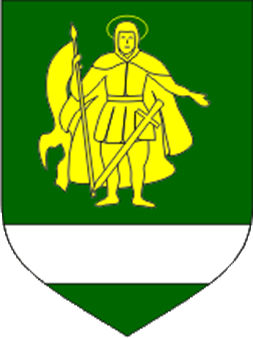 VODIČ ZA GRAĐANEUZ PRORAČUN OPĆINE FERDINANDOVACZA 2022. GODINUI PROJEKCIJE ZA 2023. I 2024. GODINUOPĆENITO O PRORAČUNUProračun je jedan od najvažnijih dokumenata koji se donosi na razini jedinica lokalne i područne (regionalne) samouprave. Proračun je temeljni financijsko-planski akt kojim se procjenjuju prihodi i primici te utvrđuju rashodi i izdaci jedinice lokalne i područne (regionalne) samouprave za jednu proračunsku godinu. Uz Proračun donose se i projekcije prihoda i primitaka te rashoda i izdataka za slijedeće dvije godine.             Proračunska godina počinje 01. siječnja i traje do 31. prosinca i poklapa se s kalendarskom godinom. Prilikom izrade Proračuna potrebno je voditi računa o određenim načelima. Načela proračuna su:            načelo uravnoteženosti – znači da prihodi trebaju biti jednaki rashodima te da se smije koristiti samo onoliko sredstava koliko ih se može prikupiti;načelo jedne godine – znači da se proračun donosi za jednu godinu za koju se planiraju prihodi i rashodi, a osim toga potrebno je planirati i sredstva za pokriće obveza preuzetih u prethodnim godinama;načelo jedinstva i točnosti – znači da se svi prihodi i rashodi svih proračunskih i izvanproračunskih korisnika trebaju iskazivati po bruto načelu, svi njihovi rashodi trebaju se iskazivati po funkcijama i programima u visini utvrđenoj proračunom, a svi prijedlozi zakona, uredbi i akata koje donose Vlada i Sabor trebaju sadržavati procjenu njihovog učinka na proračun; načelo univerzalnosti – znači da prihodi i primici služe za podmirivanje svih rashoda i izdataka, osim ako zakonima i odlukama nije drugačije propisano (za financiranje određenih rashoda i izdataka koriste se namjenski prihodi i primici); načelo specifikacije – znači da svi prihodi trebaju biti raspoređeni po ekonomskoj klasifikaciji i iskazani prema izvorima, a rashodi prema proračunskim klasifikacijama te uravnoteženi s prihodima; načelo transparentnosti – znači da proračuni i svi uz njih vezani dokumenti trebaju biti dostupni javnosti, odnosno objavljeni u Narodnim novinama ili drugim službenim glasilima lokalnih jedinica; načelo dobrog financijskog upravljanja – znači da se proračunska sredstva trebaju koristiti ekonomično, učinkovito i djelotvorno.Proračunska klasifikacija je sustav prikazivanja proračunskih prihoda i rashoda po određenim kriterijima, a razlikuju se: organizacijska – sadrži povezane i međusobno usklađene cjeline proračuna i proračunskih korisnika koje odgovarajućim materijalnim sredstvima ostvaruju postavljene ciljeve;             programska – sadrži rashode i izdatke iskazane kroz aktivnosti i projekte koji su povezani u programe temeljem zajedničkih ciljeva; funkcijska – sadrži rashode razvrstane prema njihovoj namjeni; ekonomska – sadrži prihode i primitke prema prirodnim vrstama te rashode i izdatke prema njihovoj ekonomskoj namjeni;             lokacijska – sadrži rashode i izdatke razvrstane za RH i za inozemstvo; izvori financiranja – sadrži prihode i primitke iz kojih se podmiruju rashodi i izdaci određene vrste i namjene.Propis kojim su regulirana sva pitanja vezana uz Proračun je Zakon o proračunu (Narodne novine 87/08,136/12,15/15). Proračun donosi predstavničko tijelo odnosno Općinsko vijeće s projekcijama za sljedeće dvije godine i to na propisanoj razini ekonomske klasifikacije, odnosno na razini podskupine - trećoj razini za proračun, odnosno na razini skupine - drugoj razini za projekcije.Prema Zakonu Proračun se mora donijeti najkasnije do kraja prosinca tekuće godine za iduću godinu, a prema prijedlogu kojega utvrđuje Općinski načelnik i dostavlja predstavničkom tijelu do 15. studenog tekuće godine. Proračun nije statičan akt već se sukladno Zakonu o proračunu može mijenjati tijekom proračunske godine. Ta izmjena se naziva rebalans Proračuna. Procedura izmjena/rebalansa Proračuna identična je proceduri njegova donošenja. Izmjene Proračuna predlaže Općinski načelnik, a donosi ga Općinsko vijeće. Proračun se objavljuje u službenom glasniku Koprivničko-križevačke županije i na službenim Internet stranicama Općine Ferdinandovac :                                                                                    https://www.ferdinandovac.hr/SADRŽAJ PRORAČUNA           Opći dio - Račun prihoda i rashoda i Račun financiranja sastoji se od strukture prihoda i primitaka te rashoda i izdataka po vrstama                     Prihodi i primici Proračuna prema ekonomskoj klasifikaciji obuhvaćaju:                   1. prihode poslovanja,                   2. prihode od prodaje nefinancijske imovine,                    3. primitke od financijske imovine i zaduživanja,                   4. raspoloživa sredstva iz prethodnih godina.                  Rashodi i izdaci Proračuna prema ekonomskoj klasifikaciji obuhvaćaju:                  1. rashode poslovanja,                  2. rashode za nabavu nefinancijske imovine,                  3. izdatke za financijsku imovinu i otplate zajmova.            Posebni dio – sadrži raspored rashoda prema izvorima financiranja, organizacijskoj, programskoj, ekonomskoj i funkcionalnoj klasifikaciji i                     proračunskim korisnicimaNA ŠTO SE TROŠI NOVAC IZ PRORAČUNA           Sredstva Proračuna osiguravaju se proračunskim korisnicima koji su u Posebnom dijelu proračuna određeni za nositelje sredstava po pojedinim             stavkama. Korisnici mogu Proračunska sredstva koristiti samo za namjene koje su određene Proračunom i to do visine utvrđene u njegovom Posebnom            dijelu. Namjenski prihodi mogu se koristiti isključivo za financiranje zakonom utvrđenih rashoda:           Prihodi od prodaje imovine- za kapitalna ulaganja (investicije).                  Komunalni doprinos – za gradnju objekata i uređaja komunalne infrastrukture.                  Komunalna naknada – za održavanje komunalne infrastrukture, održavanje javne rasvjete, nerazvrstanih cesta, čišćenja i održavanja javnih i zelenih                      površina.           Spomenička renta – za zaštitu i očuvanje kulturnih dobara.                   Koncesije – za investicijska i druga održavanja.Iz Proračuna se može saznati:                  Koji su i u kojim iznosima planirani prihodi Općine                  Koliki su ukupni rashodi Općine                  Što sve financira Općina                  Koliko se novaca troši na funkcioniranje redovnog rada Općine                  Koliko novaca odlazi na izgradnju infrastrukture, uređenje i opremanje prostora                  Koliko se novaca troši za financiranje programa u poljoprivredi                  Koliko se novaca izdvaja za predškolski odgoj i obrazovanje, te socijalnu skrb                  Koliko se novaca izdvaja za rad udruga                  Koliko se troši na održavanje komunalne infrastrukturePRORAČUN OPĆINE FERDINANDOVAC ZA 2022. GODINU I PROJEKCIJE ZA 2023. I 2024. GODINUPotpore i pomoći su planirane kako slijedi:800,00 kn – sufinanciranje Programa predškole iz Državnog proračuna (20,00 kn po djetetu mjesečno)2.500.000,00 kn – kompenzacijska mjera iz Državnog proračuna 320.000,00 kn – sufinanciranje ulaganja u obnovu vrtića i uređenje okoliša 500.000,00 – sufinanciranja izgradnje turističke infrastrukture4.080.000,00 kn -  sufinanciranja sanacije odlagališta otpada za koje je planiran završetak radova tokom godine 260.500,00 kn – planirana sredstva za sufinanciranje programa i projekata iz Županijskog proračuna, ogrjev korisnicima zajamčene minimalne naknade300.000,00 kn – sufinanciranje uređenja parka na Trgu slobode 140.000,00 kn – sufinanciranje za projekt prijavljen na Lokalnu akcijsku grupu Podravina 55.000,00 kn - sufinanciranje fotonaponske elektrane dječji vrtić Košutica 200.000,00 kn – sufinanciranje izgradnje dječjeg igrališta 56.250,00 kn – sufinanciranje bruto plaća javnih radova (planirano 1 osoba na 12 mjeseci)153.322,00 kn  – sufinanciranje Projekta „Brižne žene podravske - faza II “ i Pomoć je moć“ 1.800.000,00 kn – sufinanciranje izgradnje pomoćnog igrališta               Rashodi i izdaci Proračuna Općine Ferdinandovac u Posebnom dijelu Proračuna raspoređeni su po razdjelima i programima na sljedeći način:             U nastavku slijede rashodi i izdaci raspoređeni prema aktivnostima koje su sadržane u Razdjelima u prethodnom tabličnom prikazu:                  MANJAK PRIHODAManjak prihoda nad rashodima u iznosu 278.00,00 kuna podmirit će se iz viška prihoda prethodnih godina.RAČUN FINANCIRANJAU računu financiranja iskazana su financijska sredstva od primljenih kreditnih sredstava i financijska sredstva koja se odnose na otplatu glavnice primljenih kredita.PROJEKCIJE PRORAČUNA ZA 2023. I 2024. GODINUProjekcije Proračuna izrađuju se za sljedeće dvije godine, za 2023. i 2024. godinu i u njima su sadržana planirana sredstva prema očekivanim ostvarenjima proračunskih prihoda i proračunskih rashoda. KONTAKT I OSTALE INFORMACIJEAdresa: OPĆINA FERDINANDOVAC               Trg slobode 28               48 356 FerdinandovacTelefon: 048/210-007Telefaks: 048/817-200e-mail: opcina-ferdinandovac@kc.t-com.hr internetska stranica: www.ferdinandovac.hr                         PRIHODI I PRIMICI                         PRIHODI I PRIMICI                         PRIHODI I PRIMICIVrsta prihoda i primitkaOpis prihoda i primitkaPlanirani iznos za 2022. godinuProjekcija za 2023. godinuProjekcija za 2024. godinuPrihodi od poreza ukupno 860.500,00860.000,00860.000,00Prihodi od porezaPrihod od poreza i prireza na dohodak umanjen za iznos koji se vraća obveznicima poreza po godišnjoj poreznoj prijavi800.000,00Porezi na imovinuPorez na promet nekretnina, porez na korištenje javnih površina39.500,00Porezi na robu i uslugePorez na potrošnju21.000,00Prihodi od pomoći ukupno 10.465.872,006.665.000,0011.945.350,00Pomoći iz inozemstva i od subjekata unutar općeg proračunaTekuće i kapitalne pomoći iz državnog i županijskog proračuna, pomoći od izvanproračunskih korisnika, pomoći temeljem prijenosa EU 10.465.872,00Prihodi od imovine ukupno1.329.850,001.034.400,001.307.750,00Prihodi od financijske imovinePrihodi od kamata1.050,00Prihodi od nefinancijske imovineNaknade za koncesije 21.000,00Prihodi od nefinancijske imovinePrihod od zakupa i iznajmljivanja imovine, prenamjene poljoprivrednog zemljišta69.600,00Prihodi od nefinancijske imovinePrihod od eksploatacije mineralnih sirovina, spomenička renta, prihod od infrastr. operatera1.238.200,00Prihodi po posebnim propisima ukupno1.036.500,001.040.000,001.038.800,00Upravne i administrativne pristojbePrihod od prodaje državnih biljega, grobna naknada i druge propisane pristojbe i naknade88.000,00Prihodi po posebnim propisimaVodni, i šumski doprinos, ostali prihodi607.000,00Prihodi po posebnim propisimaPrihodi od uplate roditelja za Dječji vrtić220.000,00Komunalni doprinosi i naknadeKomunalni doprinosi i komunalna naknada121.000,00Naknada za zadržavanje nez.izg.zgradaNaknada za zadržavanje nez.izg.zgrada500,00Ostali prihodi ukupno4.000,004.000,004.000,00Prihodi od usluga skele i vage 4.000,00Prihodi od prodaje imovine ukupno 7.000,005.000,005.000,00Prihodi od prodaje nefinancijske imovineProdaja nekretnina u  vlasništvu općine-otplata stanova 7.000,00UKUPNO:13.703.722,009.608.400,0015.160.900,00RAZDJEL 001   PREDSTAVNIČKA I IZVRŠNA TIJELAGlava 00101 Predstavnička i izvršna tijelaProgram 01: Predstavnička i izvršna vlastProgram 02: Mjesna samoupravaRAZDJEL 002 JEDINSTVENI UPRAVNI ODJELGlava 00201  Jedinstveni upravni odjelProgram 01: Opći, upravni i financijsko računovodstveni posloviProgram 02: Zapošljavanje osoba na javnim radovima Glava 00202 Poljoprivreda i poduzetništvoProgram 01: Unaprjeđenje poljoprivredeProgram 02: Unaprjeđenje razvoja turizmaGlava 00203: Prostorno planiranje, uređenje i komunalne djelatnostiProgram 01: Program održavanja komunalne infrastruktureProgram 02: Program građenja komunalne infrastruktureProgram 03: Razvoj i upravljanje sustavom vodoopskrbe, odvodnje i zaštite vodaProgram 04: Zaštita i uređenje okolišaProgram 05: Veterinarska zaštitaProgram 06: Izgradnja i održavanje ostale komunalne infrastruktureProgram 07: Izgradnja i održavanje turističke infrastruktureGLAVA 00204: ODGOJ I OBRAZOVANJEProgram 01: Predškolski odgojProgram 02: Osnovnoškolsko obrazovanjeProgram 03: Srednjoškolsko obrazovanjeProgram 04: Visoka naobrazbaGLAVA 00205: ORGANIZACIJA I PROVOĐENJE ZAŠTITE I SPAŠAVANJAProgram 01: Protupožarna zaštitaProgram 02: Civilna zaštitaGLAVA 00206: REKREACIJA, KULTURA, RELIGIJAProgram 01: Javne potrebe u sportuProgram 02: Javne potrebe u kulturiProgram 03: Sufinanciranja vjerskih udruga i zajednicaGLAVA 00207: ZDRAVSTVO I SOCIJALNA SKRBProgram 01: Pomoć obiteljima i kućanstvimaProgram 02: Humanitarna skrb kroz udruge građanaGLAVA 00208: POTICANJE RAZVOJA CIVILNOG DRUŠTVAProgram 01: Djelatnost udruga građana                                                   Opis rashoda i izdataka                                       Planirani iznos za                                                                                                                                              2022. godinu Aktivnost : Općinski načelnik, zamjenik načelnika                                                    258.300,00                                                   Opis rashoda i izdataka                                       Planirani iznos za                                                                                                                                              2022. godinu Aktivnost : Općinski načelnik, zamjenik načelnika                                                    258.300,00                                                   Opis rashoda i izdataka                                       Planirani iznos za                                                                                                                                              2022. godinu Aktivnost : Općinski načelnik, zamjenik načelnika                                                    258.300,00                                                   Opis rashoda i izdataka                                       Planirani iznos za                                                                                                                                              2022. godinu Aktivnost : Općinski načelnik, zamjenik načelnika                                                    258.300,00                                                   Opis rashoda i izdataka                                       Planirani iznos za                                                                                                                                              2022. godinu Aktivnost : Općinski načelnik, zamjenik načelnika                                                    258.300,00Projekcija za 2023. godinu 260.000,00Projekcija za 2024. godinu 265.000,00Bruto plaća načelnika179.300,00Službena putovanja, troškovi reprezentacije i tekuća zaliha79.000,00Aktivnost: Općinsko vijeće i radna tijela Općinskog vijeća                                             36.500,00 Aktivnost: Općinsko vijeće i radna tijela Općinskog vijeća                                             36.500,00 Aktivnost: Općinsko vijeće i radna tijela Općinskog vijeća                                             36.500,00 Aktivnost: Općinsko vijeće i radna tijela Općinskog vijeća                                             36.500,00 Aktivnost: Općinsko vijeće i radna tijela Općinskog vijeća                                             36.500,00 36.000,0036.000,00Bruto naknade članovima Općinskog vijeća i Povjerenstava, naknada članovima Savjeta potrošača, Savjeta mladih i političkim strankama36.500,00Aktivnost: Djelokrug mjesne samouprave                                                                        56.000,00 Aktivnost: Djelokrug mjesne samouprave                                                                        56.000,00 Aktivnost: Djelokrug mjesne samouprave                                                                        56.000,00 Aktivnost: Djelokrug mjesne samouprave                                                                        56.000,00 Aktivnost: Djelokrug mjesne samouprave                                                                        56.000,00 7.000,006.000,00Redovito godišnje financiranje rada  članova Vijeća Mjesnih odbora, tekuće održavanje56.000,00Aktivnost: Redovni rad Jedinstvenog upravnog odjela                                              1.133.181,00Aktivnost: Redovni rad Jedinstvenog upravnog odjela                                              1.133.181,00Aktivnost: Redovni rad Jedinstvenog upravnog odjela                                              1.133.181,00Aktivnost: Redovni rad Jedinstvenog upravnog odjela                                              1.133.181,00Aktivnost: Redovni rad Jedinstvenog upravnog odjela                                              1.133.181,001.160.000,001.150.000,00Plaće za zaposlenike JUO s  pripadajućim porezima i doprinosima iz plaće i na plaće, ostali rashodi za zaposlene634.000,00Materijalni rashodi ukupno499.181,00Naknade i dnevnice za službena putovanja, naknade za prijevoz, seminari, tečajevi48.000,00Uredski materijal, stručna literatura, potrošni materijal, sredstva za čišćenje i održavanje, ostali materijal44.500,00Električna energija i plin za poslovne prostore i društvene domove85.000,00Sitni inventar i službena odjeća i obuća10.681,00Troškovi telefona, poštarine 23.000,00Usluge održavanja objekata, prijevoznih sredstava  i opreme 14.000,00Oglašavanje na radio postajama i tisku, web stranici, promidžbeni materijal47.000,00Opskrba vodom i slivna vodna naknada 8.500,00Najam opreme i programa17.000,00Ugovori o djelu (usluga čišćenja ambulante i drugi ugovori)15.000,00Intelektualne usluge, geodetske, konzultantske i sl.37.000,00Odvjetničke usluge 23.000,00Grafičarske, tiskarske, računalne usluge, Bibliobus, HRT pretplata, usluga za e račune, ostale nespomenute usluge, 1% prihoda od poreza koji se uplaćuje u Državni proračun, 62.500,00Osiguranje imovine i članarine54.000,00Reprezentacija2.000,00Aktivnost: Financije Aktivnost: Financije Aktivnost: Financije                                                                                             1.939.000,00                                                                                            1.939.000,0022.000,0023.000,00Aktivnost: Financije Aktivnost: Financije Aktivnost: Financije Naknade banke i platnog prometa za vođenje računa, sudske i javnobilježničke usluge, otplata pozajmice1.939.000,00Aktivnost: Financije Aktivnost: Financije Aktivnost: Financije Kapitalni projekt: Sufinanciranje ŽUC                                                                                100.000,00                                                      Sufinanciranje dijela troškova asfaltiranja                    100.000,00 Kapitalni projekt: Sufinanciranje rekonstrukcije mosta                                                 100.000,00                                                   Sufinanciranje dijela troškova obnove mosta                100.000,00 Aktivnost: Izrada dokumentacije                                                                                        100.000,00 Kapitalni projekt: Sufinanciranje ŽUC                                                                                100.000,00                                                      Sufinanciranje dijela troškova asfaltiranja                    100.000,00 Kapitalni projekt: Sufinanciranje rekonstrukcije mosta                                                 100.000,00                                                   Sufinanciranje dijela troškova obnove mosta                100.000,00 Aktivnost: Izrada dokumentacije                                                                                        100.000,00 Kapitalni projekt: Sufinanciranje ŽUC                                                                                100.000,00                                                      Sufinanciranje dijela troškova asfaltiranja                    100.000,00 Kapitalni projekt: Sufinanciranje rekonstrukcije mosta                                                 100.000,00                                                   Sufinanciranje dijela troškova obnove mosta                100.000,00 Aktivnost: Izrada dokumentacije                                                                                        100.000,00 Kapitalni projekt: Sufinanciranje ŽUC                                                                                100.000,00                                                      Sufinanciranje dijela troškova asfaltiranja                    100.000,00 Kapitalni projekt: Sufinanciranje rekonstrukcije mosta                                                 100.000,00                                                   Sufinanciranje dijela troškova obnove mosta                100.000,00 Aktivnost: Izrada dokumentacije                                                                                        100.000,00 Kapitalni projekt: Sufinanciranje ŽUC                                                                                100.000,00                                                      Sufinanciranje dijela troškova asfaltiranja                    100.000,00 Kapitalni projekt: Sufinanciranje rekonstrukcije mosta                                                 100.000,00                                                   Sufinanciranje dijela troškova obnove mosta                100.000,00 Aktivnost: Izrada dokumentacije                                                                                        100.000,00 100.000,00Izrada projektne i natječajne dokumentacije100.000,00Aktivnost : Nabava opreme i namještaja                                                                            78.000,00 Aktivnost : Nabava opreme i namještaja                                                                            78.000,00 Aktivnost : Nabava opreme i namještaja                                                                            78.000,00 Aktivnost : Nabava opreme i namještaja                                                                            78.000,00 Aktivnost : Nabava opreme i namještaja                                                                            78.000,00 Nabava uredske opreme i namještaja78.000,00Aktivnost :  Redovni rad osoba na javnim radovima                                                        65.706,00          Aktivnost :  Redovni rad osoba na javnim radovima                                                        65.706,00          Aktivnost :  Redovni rad osoba na javnim radovima                                                        65.706,00          Aktivnost :  Redovni rad osoba na javnim radovima                                                        65.706,00          Aktivnost :  Redovni rad osoba na javnim radovima                                                        65.706,00          66.400,0066.400,00Bruto plaća 1 osobe na javnim radovima - 12 mjeseci 65.706,00Aktivnost: Poticanje poljoprivredne proizvodnje, stočarstva i poduzetništva         169.000,00 Aktivnost: Poticanje poljoprivredne proizvodnje, stočarstva i poduzetništva         169.000,00 Aktivnost: Poticanje poljoprivredne proizvodnje, stočarstva i poduzetništva         169.000,00 Aktivnost: Poticanje poljoprivredne proizvodnje, stočarstva i poduzetništva         169.000,00 Aktivnost: Poticanje poljoprivredne proizvodnje, stočarstva i poduzetništva         169.000,00 164.000,00164.000,00Subvencioniranje troškova umjetnog osjemenjivanja junica i krava i osiguranja ratarskih usjeva poljoprivrednicima145.000,00Usluge poljoprivrednog redara24.000,00Aktivnost: Subvencije u turizmu                                                                                           40.000,00                                                    Subvencije obrtnicima i poduzetnicima za                                                    smještajne kapacitete                                                           40.000,00 Aktivnost : Održavanje javnih površina i nerazvrstanih cesta                                   1.141.000,00Aktivnost: Subvencije u turizmu                                                                                           40.000,00                                                    Subvencije obrtnicima i poduzetnicima za                                                    smještajne kapacitete                                                           40.000,00 Aktivnost : Održavanje javnih površina i nerazvrstanih cesta                                   1.141.000,00Aktivnost: Subvencije u turizmu                                                                                           40.000,00                                                    Subvencije obrtnicima i poduzetnicima za                                                    smještajne kapacitete                                                           40.000,00 Aktivnost : Održavanje javnih površina i nerazvrstanih cesta                                   1.141.000,00Aktivnost: Subvencije u turizmu                                                                                           40.000,00                                                    Subvencije obrtnicima i poduzetnicima za                                                    smještajne kapacitete                                                           40.000,00 Aktivnost : Održavanje javnih površina i nerazvrstanih cesta                                   1.141.000,00Aktivnost: Subvencije u turizmu                                                                                           40.000,00                                                    Subvencije obrtnicima i poduzetnicima za                                                    smještajne kapacitete                                                           40.000,00 Aktivnost : Održavanje javnih površina i nerazvrstanih cesta                                   1.141.000,0040.000,00500.000,0040.000,00520.000,00Materijal za održavanje kosilica i javnih površina, gorivo, sadnice, usluge odvoza otpada, održavanje kosilica, parkova, šodrenje, odgrtanje snijega , tekuće održavanje cesta i ošasne imovineMaterijal za održavanje kosilica i javnih površina, gorivo, sadnice, usluge odvoza otpada, održavanje kosilica, parkova, šodrenje, odgrtanje snijega , tekuće održavanje cesta i ošasne imovine1.141.000,00Aktivnost: Održavanje groblja                                                                                               20.000,00                                                   Rashodi za sadnice, cvijeće, drvored, vodovod                20.000,00Aktivnost: Održavanje građ. javne odvodnje oborinskih voda                                       10.000,00                                                     Rashodi za materijal                                                            10.000,00Aktivnost: Tekuće održavanje mreže javne rasvjete                                                      250.000,00 Aktivnost: Održavanje groblja                                                                                               20.000,00                                                   Rashodi za sadnice, cvijeće, drvored, vodovod                20.000,00Aktivnost: Održavanje građ. javne odvodnje oborinskih voda                                       10.000,00                                                     Rashodi za materijal                                                            10.000,00Aktivnost: Tekuće održavanje mreže javne rasvjete                                                      250.000,00 Aktivnost: Održavanje groblja                                                                                               20.000,00                                                   Rashodi za sadnice, cvijeće, drvored, vodovod                20.000,00Aktivnost: Održavanje građ. javne odvodnje oborinskih voda                                       10.000,00                                                     Rashodi za materijal                                                            10.000,00Aktivnost: Tekuće održavanje mreže javne rasvjete                                                      250.000,00 Aktivnost: Održavanje groblja                                                                                               20.000,00                                                   Rashodi za sadnice, cvijeće, drvored, vodovod                20.000,00Aktivnost: Održavanje građ. javne odvodnje oborinskih voda                                       10.000,00                                                     Rashodi za materijal                                                            10.000,00Aktivnost: Tekuće održavanje mreže javne rasvjete                                                      250.000,00 Aktivnost: Održavanje groblja                                                                                               20.000,00                                                   Rashodi za sadnice, cvijeće, drvored, vodovod                20.000,00Aktivnost: Održavanje građ. javne odvodnje oborinskih voda                                       10.000,00                                                     Rashodi za materijal                                                            10.000,00Aktivnost: Tekuće održavanje mreže javne rasvjete                                                      250.000,00 3.000,005.000,00250.000,005.000,007.000,00210.000,00Utrošak el. energije , održavanje i modernizacija mreže javne rasvjeteUtrošak el. energije , održavanje i modernizacija mreže javne rasvjete250.000,00Kapitalni projekt: Rekonstrukcija i gradnja nerazvrstanih cesta i staza                    200.000,00 Kapitalni projekt: Rekonstrukcija i gradnja nerazvrstanih cesta i staza                    200.000,00 Kapitalni projekt: Rekonstrukcija i gradnja nerazvrstanih cesta i staza                    200.000,00 Kapitalni projekt: Rekonstrukcija i gradnja nerazvrstanih cesta i staza                    200.000,00 Kapitalni projekt: Rekonstrukcija i gradnja nerazvrstanih cesta i staza                    200.000,00 Asfaltiranje nerazvrstanih cesta Asfaltiranje nerazvrstanih cesta 200.000,00Kapitalni projekt: Uređenje parka na Trgu slobode                                                     350.000,00                                                                                   Rekonstrukcija i uređenje parka                                        350.000,00Kapitalni projekt: Izgradnja fotonaponske elektraneDječji vrtić Košutica                                                                                                                75.000,00                                                    Izgradnja fotonaponske elektrane                                     75.000,00 Kapitalni projekt: Proširenje parkinga i uređenje okoliša oko škole                           150.000,00                                                    Rekonstrukcija i proširenje parkinga                               150.000,00 Kapitalni projekt: Izgradnja dječjeg igrališta                                                                    330.000,00                                                    Izgradnja i opremanje dječjeg igrališta                            330.000,00 Kapitalni projekt: Izgradnja fitnes parka                                                                          200.000,00                                                     Izgradnja i opremanje fitnes parka                                 200.000,00Kapitalni projekt: Rekonstrukcija sportskih i rekreacijskih prostora                      1.800.000,00Kapitalni projekt: Uređenje parka na Trgu slobode                                                     350.000,00                                                                                   Rekonstrukcija i uređenje parka                                        350.000,00Kapitalni projekt: Izgradnja fotonaponske elektraneDječji vrtić Košutica                                                                                                                75.000,00                                                    Izgradnja fotonaponske elektrane                                     75.000,00 Kapitalni projekt: Proširenje parkinga i uređenje okoliša oko škole                           150.000,00                                                    Rekonstrukcija i proširenje parkinga                               150.000,00 Kapitalni projekt: Izgradnja dječjeg igrališta                                                                    330.000,00                                                    Izgradnja i opremanje dječjeg igrališta                            330.000,00 Kapitalni projekt: Izgradnja fitnes parka                                                                          200.000,00                                                     Izgradnja i opremanje fitnes parka                                 200.000,00Kapitalni projekt: Rekonstrukcija sportskih i rekreacijskih prostora                      1.800.000,00Kapitalni projekt: Uređenje parka na Trgu slobode                                                     350.000,00                                                                                   Rekonstrukcija i uređenje parka                                        350.000,00Kapitalni projekt: Izgradnja fotonaponske elektraneDječji vrtić Košutica                                                                                                                75.000,00                                                    Izgradnja fotonaponske elektrane                                     75.000,00 Kapitalni projekt: Proširenje parkinga i uređenje okoliša oko škole                           150.000,00                                                    Rekonstrukcija i proširenje parkinga                               150.000,00 Kapitalni projekt: Izgradnja dječjeg igrališta                                                                    330.000,00                                                    Izgradnja i opremanje dječjeg igrališta                            330.000,00 Kapitalni projekt: Izgradnja fitnes parka                                                                          200.000,00                                                     Izgradnja i opremanje fitnes parka                                 200.000,00Kapitalni projekt: Rekonstrukcija sportskih i rekreacijskih prostora                      1.800.000,00Kapitalni projekt: Uređenje parka na Trgu slobode                                                     350.000,00                                                                                   Rekonstrukcija i uređenje parka                                        350.000,00Kapitalni projekt: Izgradnja fotonaponske elektraneDječji vrtić Košutica                                                                                                                75.000,00                                                    Izgradnja fotonaponske elektrane                                     75.000,00 Kapitalni projekt: Proširenje parkinga i uređenje okoliša oko škole                           150.000,00                                                    Rekonstrukcija i proširenje parkinga                               150.000,00 Kapitalni projekt: Izgradnja dječjeg igrališta                                                                    330.000,00                                                    Izgradnja i opremanje dječjeg igrališta                            330.000,00 Kapitalni projekt: Izgradnja fitnes parka                                                                          200.000,00                                                     Izgradnja i opremanje fitnes parka                                 200.000,00Kapitalni projekt: Rekonstrukcija sportskih i rekreacijskih prostora                      1.800.000,00Kapitalni projekt: Uređenje parka na Trgu slobode                                                     350.000,00                                                                                   Rekonstrukcija i uređenje parka                                        350.000,00Kapitalni projekt: Izgradnja fotonaponske elektraneDječji vrtić Košutica                                                                                                                75.000,00                                                    Izgradnja fotonaponske elektrane                                     75.000,00 Kapitalni projekt: Proširenje parkinga i uređenje okoliša oko škole                           150.000,00                                                    Rekonstrukcija i proširenje parkinga                               150.000,00 Kapitalni projekt: Izgradnja dječjeg igrališta                                                                    330.000,00                                                    Izgradnja i opremanje dječjeg igrališta                            330.000,00 Kapitalni projekt: Izgradnja fitnes parka                                                                          200.000,00                                                     Izgradnja i opremanje fitnes parka                                 200.000,00Kapitalni projekt: Rekonstrukcija sportskih i rekreacijskih prostora                      1.800.000,00Izgradnja montažnih tribina na igralištuIzgradnja montažnih tribina na igralištu1.800.000,00Kapitalni projekt: Izgradnja pješačke staze na groblju                                                     70.000,00 Kapitalni projekt: Izgradnja pješačke staze na groblju                                                     70.000,00 Kapitalni projekt: Izgradnja pješačke staze na groblju                                                     70.000,00 Kapitalni projekt: Izgradnja pješačke staze na groblju                                                     70.000,00 Kapitalni projekt: Izgradnja pješačke staze na groblju                                                     70.000,00 Uređenje groblja i  izgradnja staza na mjesnom grobljuUređenje groblja i  izgradnja staza na mjesnom groblju70.000,00Kapitalni projekt: Izgradnja sekundarnog vodovoda i odvodnje                                 100.000,00Kapitalni projekt: Izgradnja sekundarnog vodovoda i odvodnje                                 100.000,00Kapitalni projekt: Izgradnja sekundarnog vodovoda i odvodnje                                 100.000,00Kapitalni projekt: Izgradnja sekundarnog vodovoda i odvodnje                                 100.000,00Kapitalni projekt: Izgradnja sekundarnog vodovoda i odvodnje                                 100.000,00Troškovi izgradnje aglomeracije- udio sufinanciranja Općine FerdinandovacTroškovi izgradnje aglomeracije- udio sufinanciranja Općine Ferdinandovac100.000,00Aktivnost: Zaštita i uređenje okoliša                                                                                   82.000,00Aktivnost: Zaštita i uređenje okoliša                                                                                   82.000,00Aktivnost: Zaštita i uređenje okoliša                                                                                   82.000,00Aktivnost: Zaštita i uređenje okoliša                                                                                   82.000,00Aktivnost: Zaštita i uređenje okoliša                                                                                   82.000,0082.000,0072.000,00Održavanje javnih površina, ostali izdaci vezani uz zaštitu okolišaOdržavanje javnih površina, ostali izdaci vezani uz zaštitu okoliša70.000,00Usluge komunalnog redaraUsluge komunalnog redara12.000,00Kapitalni projekt: Sanacija odlagališta otpada                                                             1.772.000,00 Kapitalni projekt: Sanacija odlagališta otpada                                                             1.772.000,00 Kapitalni projekt: Sanacija odlagališta otpada                                                             1.772.000,00 Kapitalni projekt: Sanacija odlagališta otpada                                                             1.772.000,00 Kapitalni projekt: Sanacija odlagališta otpada                                                             1.772.000,00 Sanacija odlagališta otpada i održavanje nakon saniranjaSanacija odlagališta otpada i održavanje nakon saniranja1.772.000,00Kapitalni projekt: Nabava opreme za zaštitu okoliša  i održavanje javnih površina                                                                                                15.000,00Kapitalni projekt: Nabava opreme za zaštitu okoliša  i održavanje javnih površina                                                                                                15.000,00Kapitalni projekt: Nabava opreme za zaštitu okoliša  i održavanje javnih površina                                                                                                15.000,00Kapitalni projekt: Nabava opreme za zaštitu okoliša  i održavanje javnih površina                                                                                                15.000,00Kapitalni projekt: Nabava opreme za zaštitu okoliša  i održavanje javnih površina                                                                                                15.000,00Nabava posuda za prikupljanje reciklabilnog otpadaNabava posuda za prikupljanje reciklabilnog otpada5.000,00Nabava komunalne opremeNabava komunalne opreme10.000,00Aktivnost: Veterinarske usluge                                                                                             70.000,00Aktivnost: Veterinarske usluge                                                                                             70.000,00Aktivnost: Veterinarske usluge                                                                                             70.000,00Aktivnost: Veterinarske usluge                                                                                             70.000,00Aktivnost: Veterinarske usluge                                                                                             70.000,0070.000,0070.000,00Deratizacija, dezinsekcija, pregled mesa, čipiranje pasa, sufinanciranje sterilizacije Deratizacija, dezinsekcija, pregled mesa, čipiranje pasa, sufinanciranje sterilizacije 70.000,00Aktivnost: Održavanje objekata komunalne infrastrukture                                             7.000,00 Aktivnost: Održavanje objekata komunalne infrastrukture                                             7.000,00 Aktivnost: Održavanje objekata komunalne infrastrukture                                             7.000,00 Aktivnost: Održavanje objekata komunalne infrastrukture                                             7.000,00 Aktivnost: Održavanje objekata komunalne infrastrukture                                             7.000,00 8.000,008.000,00Održavanje skeleOdržavanje skele7.000,00Aktivnost: Održavanje vage                                                                                                   10.000,00 Aktivnost: Održavanje vage                                                                                                   10.000,00 Aktivnost: Održavanje vage                                                                                                   10.000,00 Aktivnost: Održavanje vage                                                                                                   10.000,00 Aktivnost: Održavanje vage                                                                                                   10.000,00                                                    Baždarenje vage                                                                     10.000,00 Kapitalni projekt: Izgradnja i održavanje turist. infrastrukture                                   500.000,00                                                   Baždarenje vage                                                                     10.000,00 Kapitalni projekt: Izgradnja i održavanje turist. infrastrukture                                   500.000,00                                                   Baždarenje vage                                                                     10.000,00 Kapitalni projekt: Izgradnja i održavanje turist. infrastrukture                                   500.000,00                                                   Baždarenje vage                                                                     10.000,00 Kapitalni projekt: Izgradnja i održavanje turist. infrastrukture                                   500.000,00                                                   Baždarenje vage                                                                     10.000,00 Kapitalni projekt: Izgradnja i održavanje turist. infrastrukture                                   500.000,00Izgradnja i održavanje turističke infrastrukture- poučna staza, uređenje postojećih objekataIzgradnja i održavanje turističke infrastrukture- poučna staza, uređenje postojećih objekata500.000,00Kapitalni projekt: Dodatna ulaganja na građevinskim objektima                              225.000,00 Kapitalni projekt: Dodatna ulaganja na građevinskim objektima                              225.000,00 Kapitalni projekt: Dodatna ulaganja na građevinskim objektima                              225.000,00 Kapitalni projekt: Dodatna ulaganja na građevinskim objektima                              225.000,00 Kapitalni projekt: Dodatna ulaganja na građevinskim objektima                              225.000,00 4.830.000,0010.040.000,00Obnova okoliša dječjeg vrtića,  društvenih domova, obnova zgrade „stare ljekarne“Obnova okoliša dječjeg vrtića,  društvenih domova, obnova zgrade „stare ljekarne“215.000,00Nabava opreme Nabava opreme 10.000,00Aktivnost: Redovni rad Dječjeg vrtića Košutica                                                           1.244.235,00Aktivnost: Redovni rad Dječjeg vrtića Košutica                                                           1.244.235,00Aktivnost: Redovni rad Dječjeg vrtića Košutica                                                           1.244.235,00Aktivnost: Redovni rad Dječjeg vrtića Košutica                                                           1.244.235,00Aktivnost: Redovni rad Dječjeg vrtića Košutica                                                           1.244.235,001.226.000,001.231.500,00Bruto plaće i ostali rashodi za zaposlene u  Dječjem vrtićuBruto plaće i ostali rashodi za zaposlene u  Dječjem vrtiću955.185,00Službena putovanja i stručno usavršavanje zaposlenica, putni troškovi, uredski i ostali materijal, namirnice, energija, komunalne, zdravstvene i usluge održavanja, bruto naknade za rad Upravnog vijećaSlužbena putovanja i stručno usavršavanje zaposlenica, putni troškovi, uredski i ostali materijal, namirnice, energija, komunalne, zdravstvene i usluge održavanja, bruto naknade za rad Upravnog vijeća255.400,00Usluge banaka i platnog prometaUsluge banaka i platnog prometa5.650,00Nabava opreme i namještajaNabava opreme i namještaja28.000,00Aktivnost: Unaprjeđenje nastave  u Osnovnoj školi                                                         30.000,00Aktivnost: Unaprjeđenje nastave  u Osnovnoj školi                                                         30.000,00Aktivnost: Unaprjeđenje nastave  u Osnovnoj školi                                                         30.000,00Aktivnost: Unaprjeđenje nastave  u Osnovnoj školi                                                         30.000,00Aktivnost: Unaprjeđenje nastave  u Osnovnoj školi                                                         30.000,0030.000,0030.000,00Poboljšanje standarda i školske aktivnosti OŠ Ferdinandovac, prometna edukacija djece i škola plivanjaPoboljšanje standarda i školske aktivnosti OŠ Ferdinandovac, prometna edukacija djece i škola plivanja30.000,00Aktivnost: Sufinanciranje prijevoza učenika srednjih škola                                            35.000,00 Aktivnost: Sufinanciranje prijevoza učenika srednjih škola                                            35.000,00 Aktivnost: Sufinanciranje prijevoza učenika srednjih škola                                            35.000,00 Aktivnost: Sufinanciranje prijevoza učenika srednjih škola                                            35.000,00 Aktivnost: Sufinanciranje prijevoza učenika srednjih škola                                            35.000,00 35.000,0035.000,00Sufinanciranje prijevoza učenikaSufinanciranje prijevoza učenika35.000,00Aktivnost: Studentske stipendije                                                                                         60.000,00 Aktivnost: Studentske stipendije                                                                                         60.000,00 Aktivnost: Studentske stipendije                                                                                         60.000,00 Aktivnost: Studentske stipendije                                                                                         60.000,00 Aktivnost: Studentske stipendije                                                                                         60.000,00 60.000,0060.000,00Studentske stipendijeStudentske stipendije60.000,00Aktivnost: Sufinanciranje rada vatrogasnih postrojbi, društava i zajednica             232.000,00Aktivnost: Sufinanciranje rada vatrogasnih postrojbi, društava i zajednica             232.000,00Aktivnost: Sufinanciranje rada vatrogasnih postrojbi, društava i zajednica             232.000,00Aktivnost: Sufinanciranje rada vatrogasnih postrojbi, društava i zajednica             232.000,00Aktivnost: Sufinanciranje rada vatrogasnih postrojbi, društava i zajednica             232.000,00232.000,00232.000,00Sufinanciranje rada JVP ĐurđevacSufinanciranje rada JVP Đurđevac110.000,00Tekuće donacije DVD-ima na području Općine Ferdinandovac i Vatrogasnoj zajedniciTekuće donacije DVD-ima na području Općine Ferdinandovac i Vatrogasnoj zajednici100.000,00Tekuće donacije Civilnoj zaštiti i HGSS-uTekuće donacije Civilnoj zaštiti i HGSS-u22.000,00Aktivnost: Sufinanciranje programa sportskih udruga                                                   220.000,00Aktivnost: Sufinanciranje programa sportskih udruga                                                   220.000,00Aktivnost: Sufinanciranje programa sportskih udruga                                                   220.000,00Aktivnost: Sufinanciranje programa sportskih udruga                                                   220.000,00Aktivnost: Sufinanciranje programa sportskih udruga                                                   220.000,00200.000,00200.000,00Tekuće donacije sportskim udrugamaTekuće donacije sportskim udrugama220.000,00Aktivnost: Sufinanciranje programa udruga u kulturi i tehničkoj kulturi                    24.000,00Aktivnost: Sufinanciranje programa udruga u kulturi i tehničkoj kulturi                    24.000,00Aktivnost: Sufinanciranje programa udruga u kulturi i tehničkoj kulturi                    24.000,00Aktivnost: Sufinanciranje programa udruga u kulturi i tehničkoj kulturi                    24.000,00Aktivnost: Sufinanciranje programa udruga u kulturi i tehničkoj kulturi                    24.000,0024.000,0024.000,00Tekuće donacije udrugama s područja kulture i tehničke kultureTekuće donacije udrugama s područja kulture i tehničke kulture24.000,00Aktivnost: Sufinanciranje župe i župnog ureda                                                                  12.000,00Aktivnost: Sufinanciranje župe i župnog ureda                                                                  12.000,00Aktivnost: Sufinanciranje župe i župnog ureda                                                                  12.000,00Aktivnost: Sufinanciranje župe i župnog ureda                                                                  12.000,00Aktivnost: Sufinanciranje župe i župnog ureda                                                                  12.000,0012.000,0012.000,00Tekuće donacije župi Tekuće donacije župi 12.000,00Aktivnost: Sufinanciranje vjerskih udruga                                                                            5.000,00Tekuće donacije Bratovštini sv. Ferdinanda                                                                           5.000,00 Aktivnost: Pomoć obiteljima                                                                                               394.500,00Aktivnost: Sufinanciranje vjerskih udruga                                                                            5.000,00Tekuće donacije Bratovštini sv. Ferdinanda                                                                           5.000,00 Aktivnost: Pomoć obiteljima                                                                                               394.500,00Aktivnost: Sufinanciranje vjerskih udruga                                                                            5.000,00Tekuće donacije Bratovštini sv. Ferdinanda                                                                           5.000,00 Aktivnost: Pomoć obiteljima                                                                                               394.500,00Aktivnost: Sufinanciranje vjerskih udruga                                                                            5.000,00Tekuće donacije Bratovštini sv. Ferdinanda                                                                           5.000,00 Aktivnost: Pomoć obiteljima                                                                                               394.500,00Aktivnost: Sufinanciranje vjerskih udruga                                                                            5.000,00Tekuće donacije Bratovštini sv. Ferdinanda                                                                           5.000,00 Aktivnost: Pomoć obiteljima                                                                                               394.500,005.000,00430.000,005.000,00430.000,00Sufinanciranje stanovanja, pomoć umirovljenicima, drva za ogrjev, porodiljne naknade, stambeno zbrinjavanje mladih obitelji, sufinanciranje školske opreme, prehrane učenika OŠ, odgoja i obrazovanje djece s posebnim potrebama i nadarene djece, sufinanciranje gerontodomaćice („Mariška“), sufinanciranje priključaka (bušenje), sufinanciranje rušenja starih kuća,poštanskih usluga Sufinanciranje stanovanja, pomoć umirovljenicima, drva za ogrjev, porodiljne naknade, stambeno zbrinjavanje mladih obitelji, sufinanciranje školske opreme, prehrane učenika OŠ, odgoja i obrazovanje djece s posebnim potrebama i nadarene djece, sufinanciranje gerontodomaćice („Mariška“), sufinanciranje priključaka (bušenje), sufinanciranje rušenja starih kuća,poštanskih usluga 394.500,00Aktivnost: Pokloni djeci za blagdane                                                                                 10.000,00 Aktivnost: Pokloni djeci za blagdane                                                                                 10.000,00 Aktivnost: Pokloni djeci za blagdane                                                                                 10.000,00 Aktivnost: Pokloni djeci za blagdane                                                                                 10.000,00 Aktivnost: Pokloni djeci za blagdane                                                                                 10.000,00 10.000,0010.000,00Pokloni djeci za blagdanePokloni djeci za blagdane10.000,00Kapitalni projekt: Brižne žene Podravske i Pomoć je moć                                               22.000,00Kapitalni projekt: Brižne žene Podravske i Pomoć je moć                                               22.000,00Kapitalni projekt: Brižne žene Podravske i Pomoć je moć                                               22.000,00Kapitalni projekt: Brižne žene Podravske i Pomoć je moć                                               22.000,00Kapitalni projekt: Brižne žene Podravske i Pomoć je moć                                               22.000,00Bruto plaće i ostali rashodi za zaposlene ženeBruto plaće i ostali rashodi za zaposlene žene22.000,00Kapitalni projekt: Brižne žene Podravske-II faza                                                             131.800,00                                                  Bruto plaće i ostali rashodi za zaposlene žene                 131.800,00 Aktivnost: Sufinanciranje udruga i društava                                                                          23.500,00 Kapitalni projekt: Brižne žene Podravske-II faza                                                             131.800,00                                                  Bruto plaće i ostali rashodi za zaposlene žene                 131.800,00 Aktivnost: Sufinanciranje udruga i društava                                                                          23.500,00 Kapitalni projekt: Brižne žene Podravske-II faza                                                             131.800,00                                                  Bruto plaće i ostali rashodi za zaposlene žene                 131.800,00 Aktivnost: Sufinanciranje udruga i društava                                                                          23.500,00 Kapitalni projekt: Brižne žene Podravske-II faza                                                             131.800,00                                                  Bruto plaće i ostali rashodi za zaposlene žene                 131.800,00 Aktivnost: Sufinanciranje udruga i društava                                                                          23.500,00 Kapitalni projekt: Brižne žene Podravske-II faza                                                             131.800,00                                                  Bruto plaće i ostali rashodi za zaposlene žene                 131.800,00 Aktivnost: Sufinanciranje udruga i društava                                                                          23.500,00 24.000,0024.000,00Crveni križ, udruga mladih, Društvo multiple skleroze i ostale udruge s područja socijalne zaštiteCrveni križ, udruga mladih, Društvo multiple skleroze i ostale udruge s područja socijalne zaštiteCrveni križ, udruga mladih, Društvo multiple skleroze i ostale udruge s područja socijalne zaštite23.500,00Aktivnost: Sufinanciranje zdravstvenih usluga                                                                  75.000,00 Aktivnost: Sufinanciranje zdravstvenih usluga                                                                  75.000,00 Aktivnost: Sufinanciranje zdravstvenih usluga                                                                  75.000,00 Aktivnost: Sufinanciranje zdravstvenih usluga                                                                  75.000,00 Aktivnost: Sufinanciranje zdravstvenih usluga                                                                  75.000,00 75.000,0075.000,00Tekuće donacije – sufinanciranje liječnika opće prakseTekuće donacije – sufinanciranje liječnika opće prakseTekuće donacije – sufinanciranje liječnika opće prakse75.000,00Aktivnost: Sufinanciranje projekata                                                                                    10.000,00Aktivnost: Sufinanciranje projekata                                                                                    10.000,00Aktivnost: Sufinanciranje projekata                                                                                    10.000,00Aktivnost: Sufinanciranje projekata                                                                                    10.000,00Aktivnost: Sufinanciranje projekata                                                                                    10.000,0010.000,0010.000,00Tekuće donacije ostalim udrugama građanaTekuće donacije ostalim udrugama građana10.000,00UKUPNO13.981.722,009.876.400,0015.160.900,00